NARUČITELJ:  SEGRAD d.d. - u stečaju   	 Radnička cesta 63, 48350 Đurđevac  OIB: 98837779824 Knjiga procjene vrijednosti vozila  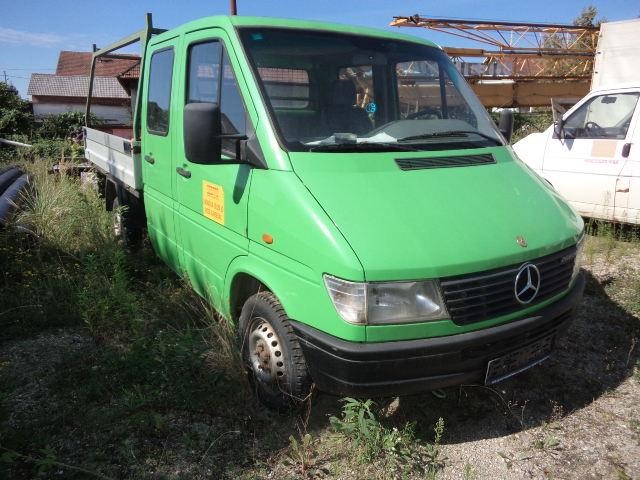 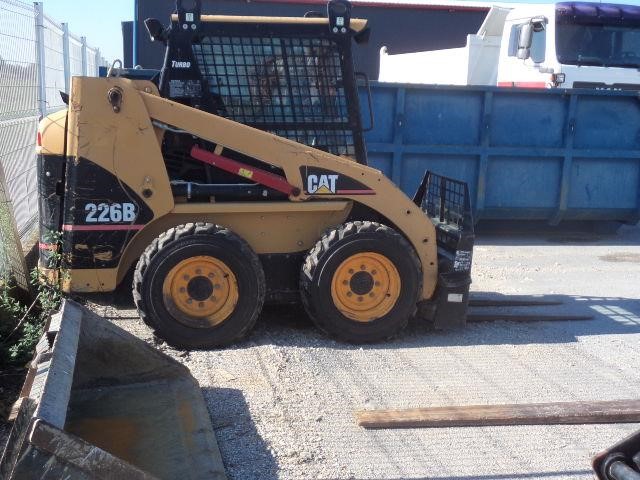 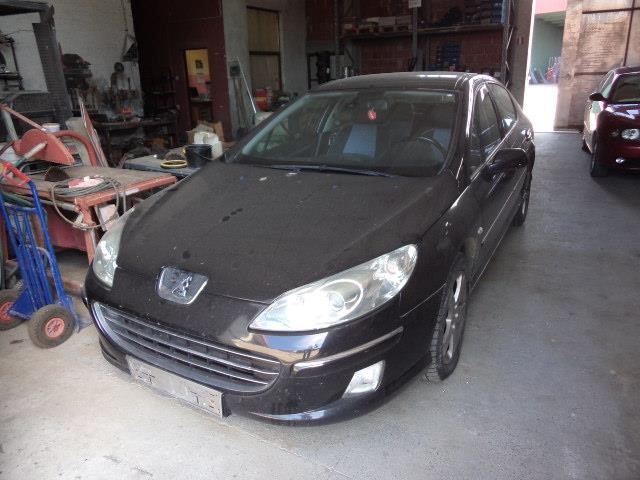 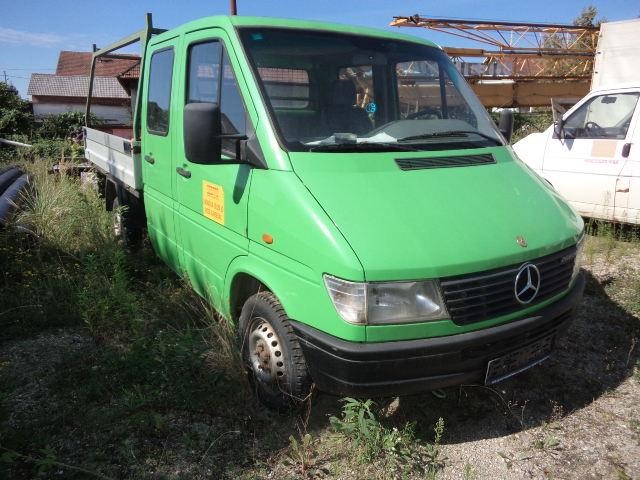 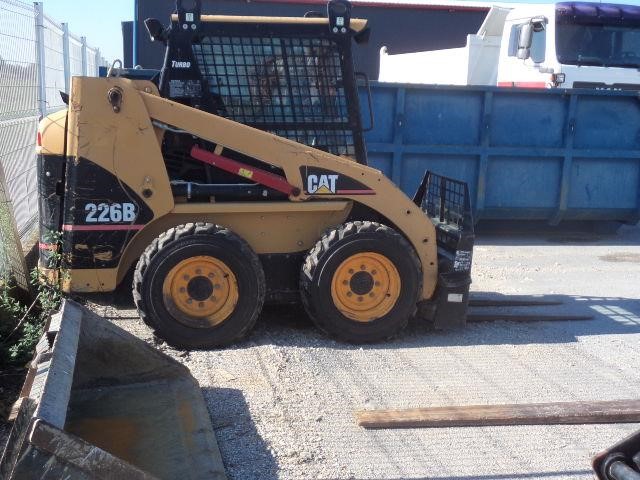 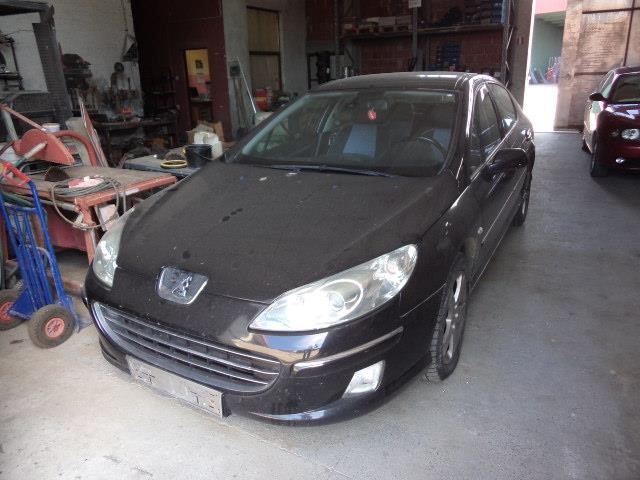 Procjenu izvršio: 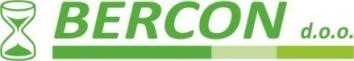 Kordunska 6,  42000 Varaždin Stalni sudski vještak:  Josip Bacinger, dipl.ing. Varaždin, kolovoz 2016. SADRŽAJ I REKAPITULACIJA  Srednji tečaj na dan 22.08.2016. (Izvor HNB) 1 EUR =  7,48 HRK  Procjenu je izvršio  Josip  Bacinger dipl.ing. strojarstva iz Varaždina, imenovan za stalnog sudskog vještaka strojarske struke na području Trgovačkog suda u Varaždinu, Rješenjem o ponovnom imenovanju broj 4 Su-15/13-2 od 04.veljače 2013. godine. U Varaždinu, 23.08.2016. 	 	 	 	 	Procjenitelj:   	 	 	 	 	 	 	 	BERCON d.o.o., 	 	  	 	 	 	 	 	 	 	Josip Bacinger, dipl.ing.stroj. , opis stanja i procijenjena vrijednostSnimci vozila  Prometna dozvola  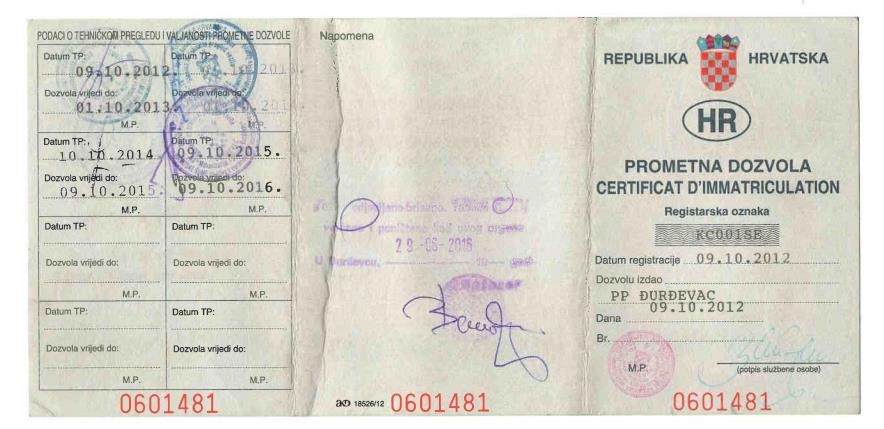 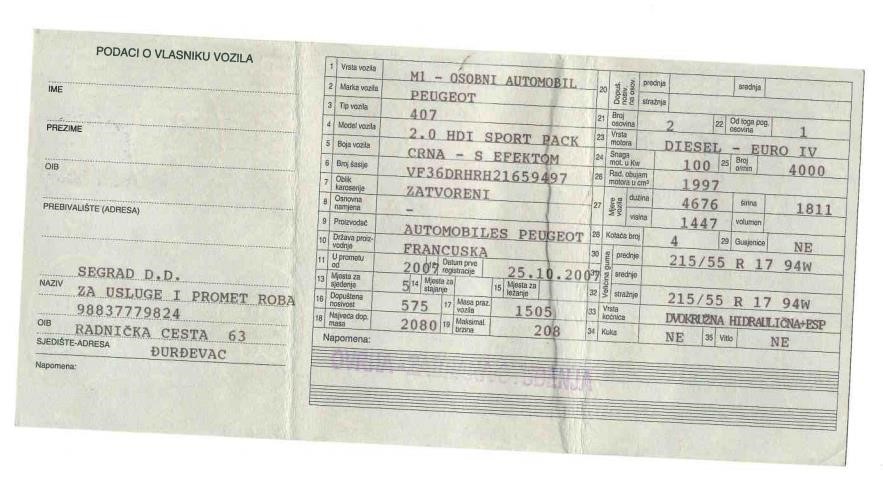 , opis stanja i procijenjena vrijednostSnimci vozila  Prometna dozvola  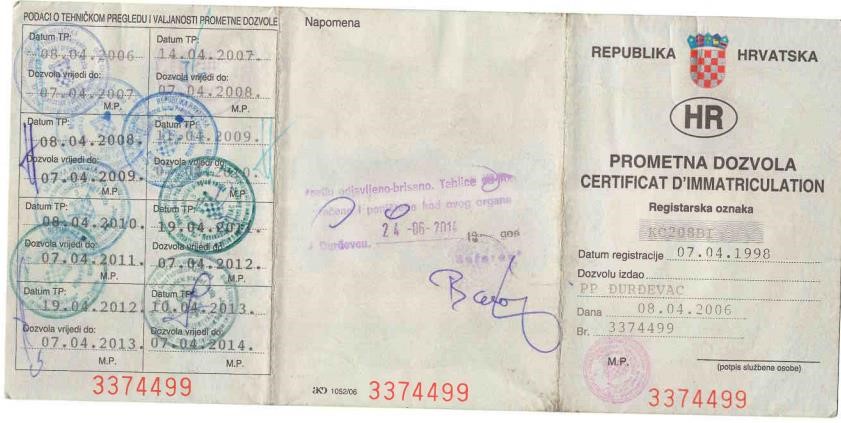 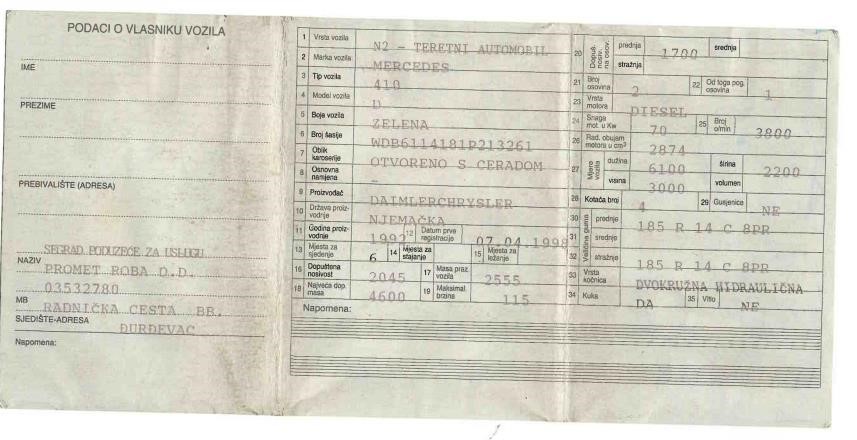 , opis stanja i procijenjena vrijednostSnimci vozila  Prometna dozvola  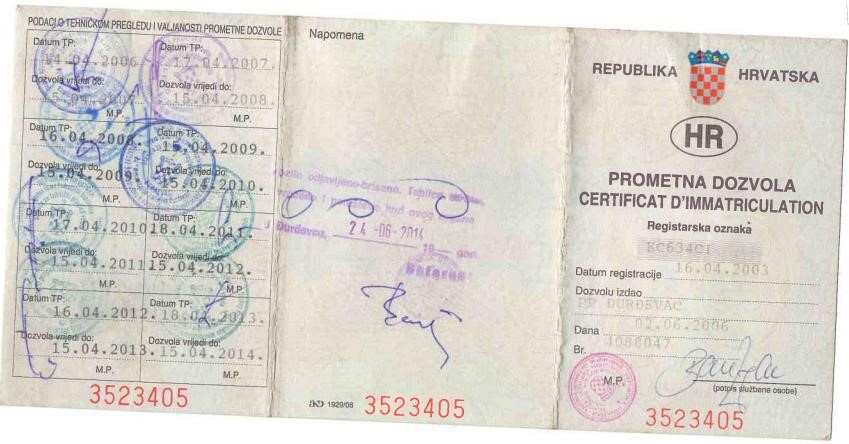 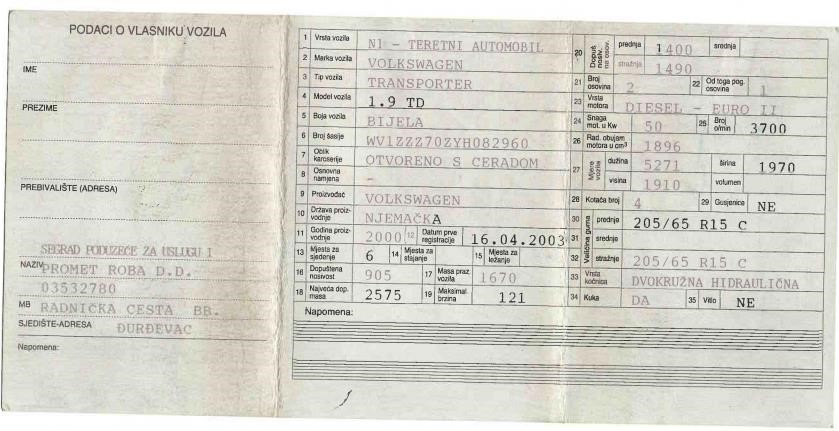 , opis stanja i procijenjena vrijednostSnimci vozila  Prometna dozvola  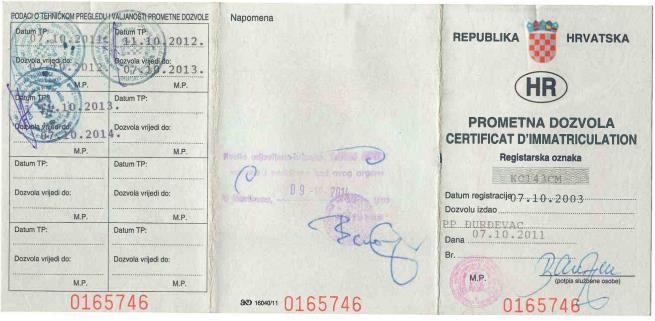 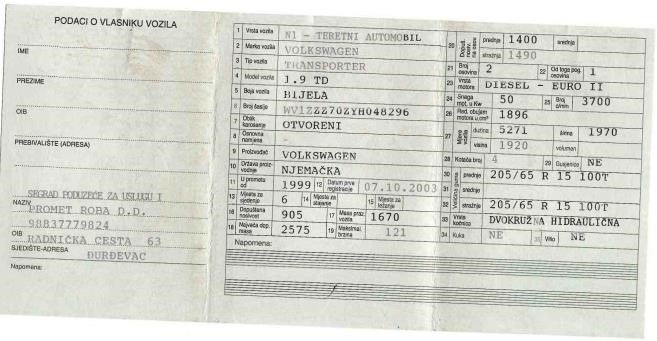 , opis stanja i procijenjena vrijednostSnimci vozila  Prometna dozvola  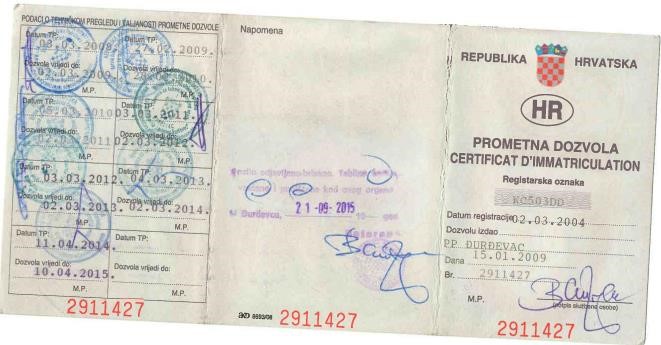 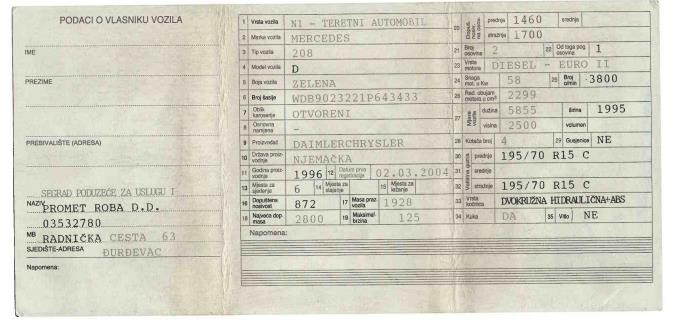 , opis stanja i procijenjena vrijednostSnimci vozila  Prometna dozvola  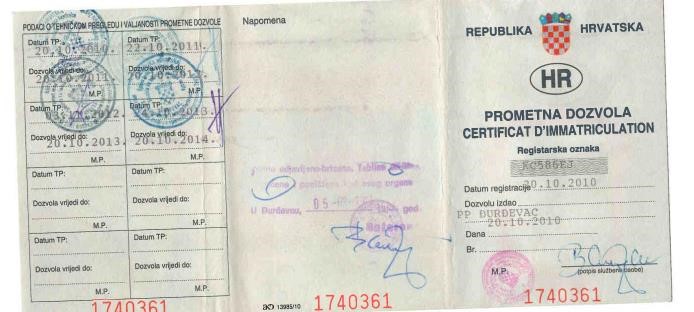 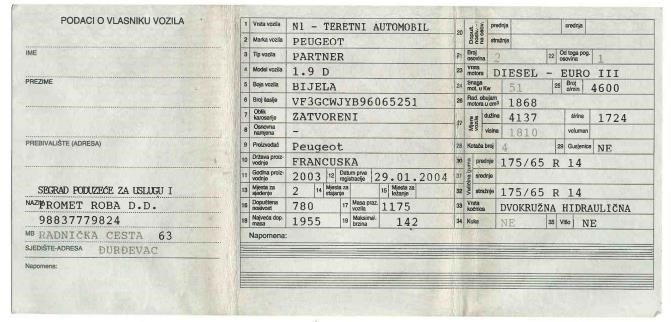 , opis stanja i procijenjena vrijednostSnimci vozila  Prometna dozvola  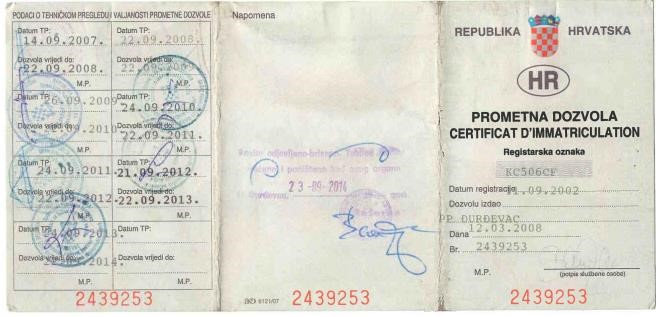 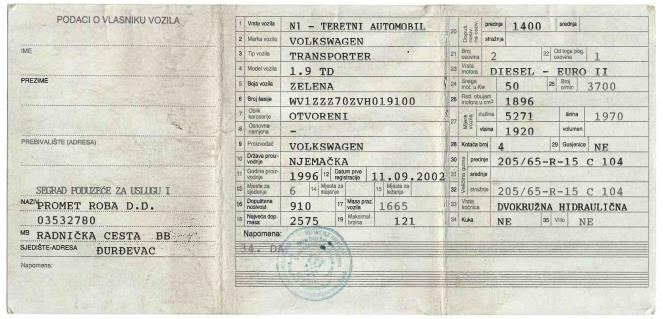 Karakteristike, opis stanja i procijenjena vrijednost vozila  Snimci vozila  Prometna dozvola  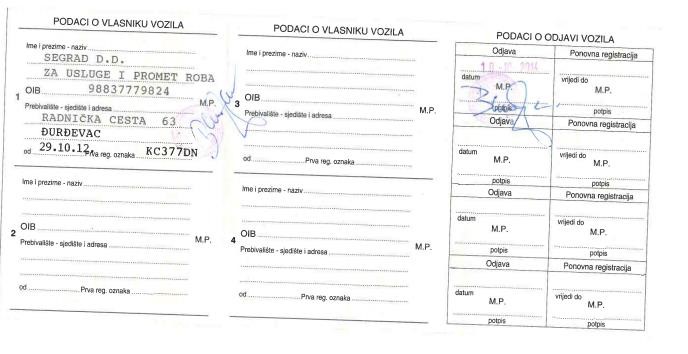 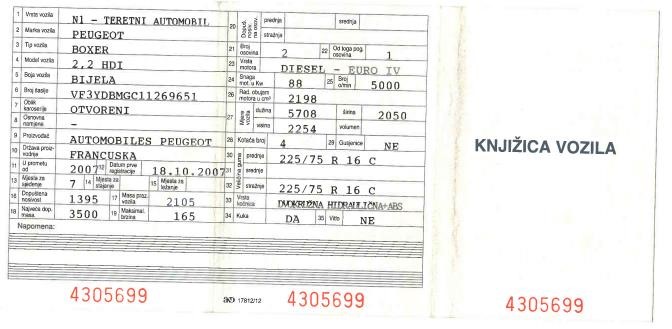 Karakteristike, opis stanja i procijenjena vrijednost vozila  Snimci vozila  Prometna dozvola  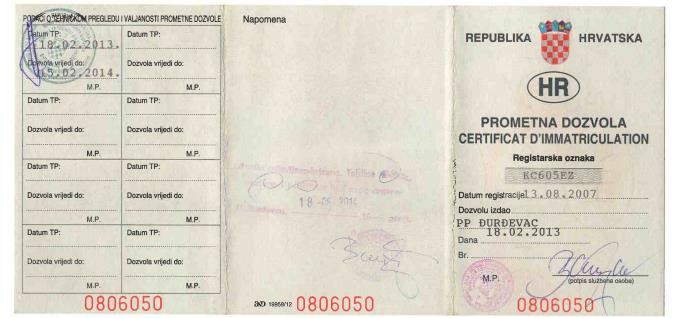 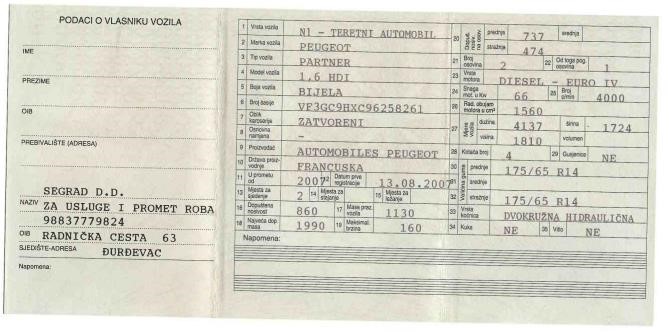 , opis stanja i procijenjena vrijednostSnimci vozila  Prometna dozvola  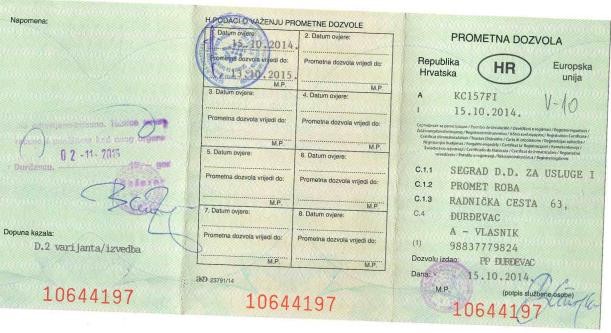 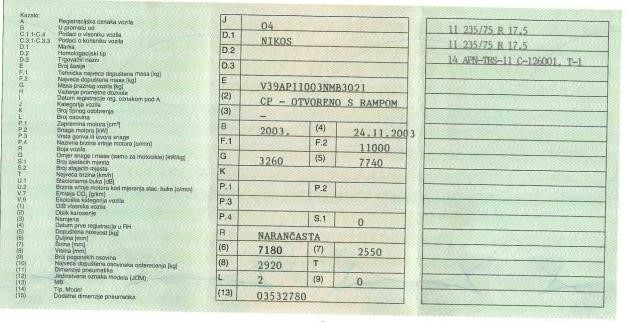 , opis stanja i procijenjena vrijednostSnimci vozila  Prometna dozvola  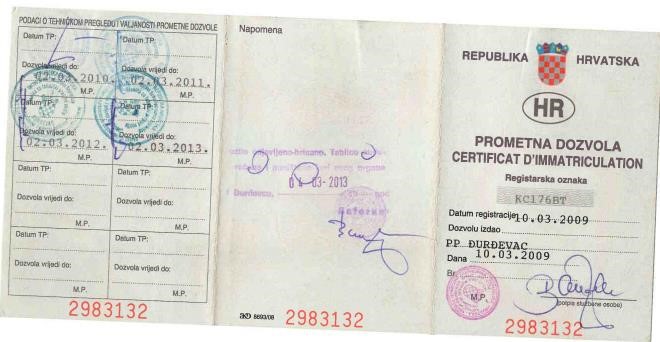 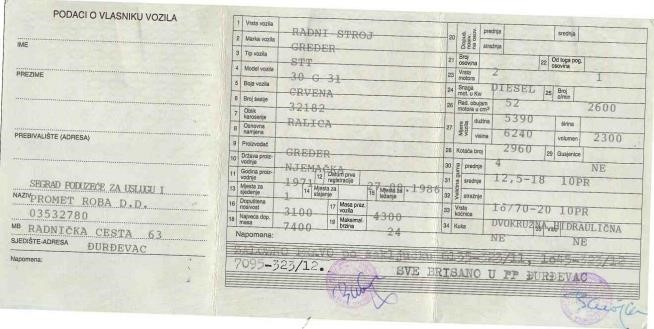 , opis stanja i procijenjena vrijednostSnimci vozila  Prometna dozvola  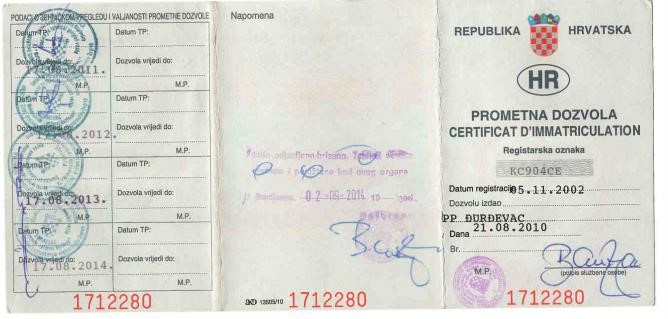 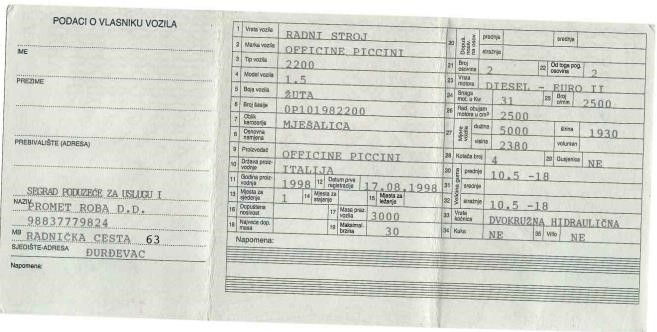 , opis stanja i procijenjena vrijednostSnimci vozila  , opis stanja i procijenjena vrijednostSnimci vozila  , opis stanja i procijenjena vrijednostSnimci vozila  Karakteristike, opis stanja i procijenjena vrijednost vozila  Snimci vozila  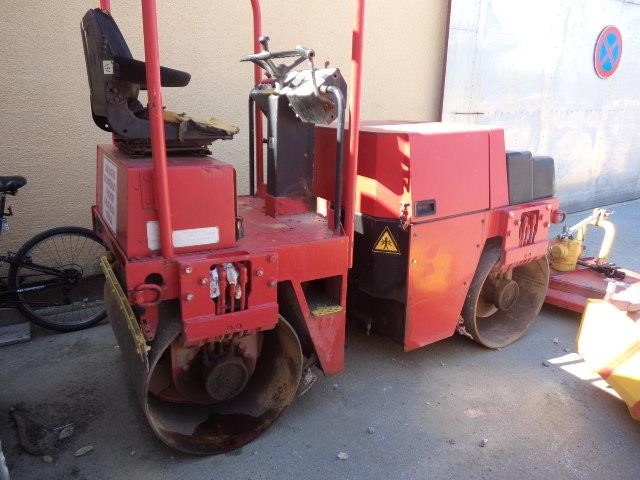 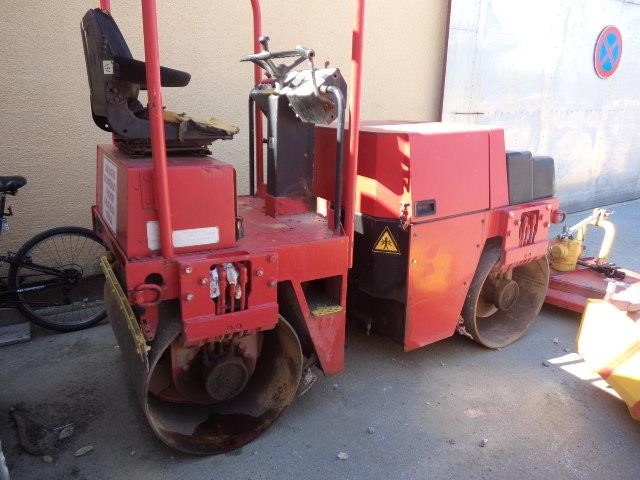 Šifra vozila Marka vozila Procijenjena vrijednostProcijenjena vrijednostStranica broj Šifra vozila Marka vozila u kn (HRK)u eurima (EUR)Stranica broj V - 1PEUGEOT 407 SPORT25.0003.3423V - 2MERCEDES-BENZ KAMION TIP 410 KC 208 BI2.0002675V - 3VOLKSWAGEN T-4 1.9 TD KC 634 CI7.0009367V - 4VOLKSWAGEN TERETNOVOZILO KC 143-CM6.5008699V - 5MERCEDES 208 D ZELENI KC 503 DD11.0001.47111V - 6PEUGEOT PARTNER FOURGON 1.9 D8.0001.07013V - 7TERETNO VOZILO VOLKSWAGEN KC 506-CF6.00080215V - 8PEUGEOT BOXER 35 L4 2,2 HDI KC 377 DN45.0006.01617V - 9PEUGOT PARTNER FOURGON11.5001.53719V - 10PRIKOLICA TIP APN-NSL-02-11 T KC 374 CV16.0002.13921V - 11RADNI STROJ GREDER SIT 30-G-31 KC 176 BT6.00080223V - 12OFFICINE PICCINI TIP 2200 KC 904 CE - mikser 7.00093625V - 13VILIČAR DISEL FIAT-OM4.00053527V - 14MINI BAGER X 3204.00053528V - 15RADNI STROJ CATERPILAR 226 B65.0008.69029V - 16VALJAK DYNAPAC CC 1016.0002.13930Ukupno Ukupno 240.00032.086Marka i tip vozila:  PEUGEOT 407 2.0. HDI SPORT PACK - osobni automobil  PEUGEOT 407 2.0. HDI SPORT PACK - osobni automobil  PEUGEOT 407 2.0. HDI SPORT PACK - osobni automobil  Šifra vozila:  V - 1 Broj šasije:  VF36DRHRH2165497 Proizvođač: AUTOMOBILES PEUGEOT  Zemlja porijekla:  FRANCUSKA  Datum prve registracije: 25.10.2007. Godina proizvodnje: 2007. Vrsta motora:  DIESEL  Obujam motora cm3: 1997 Snaga u KW:  100 Boja vozila:  Crna s efektom  Prijeđeno kilometara:  258.013 Oblik karoserije:  Zatvoreni  Registracija:  KC 001 SE Registrirano do: Odjavljeno 29.06.2016. Opis stanja vozila:  Ispravan - u očuvanom stanju, potreban servis. Ispravan - u očuvanom stanju, potreban servis. Ispravan - u očuvanom stanju, potreban servis. Procijenjena vrijednost: 25.000 kn 25.000 kn 25.000 kn 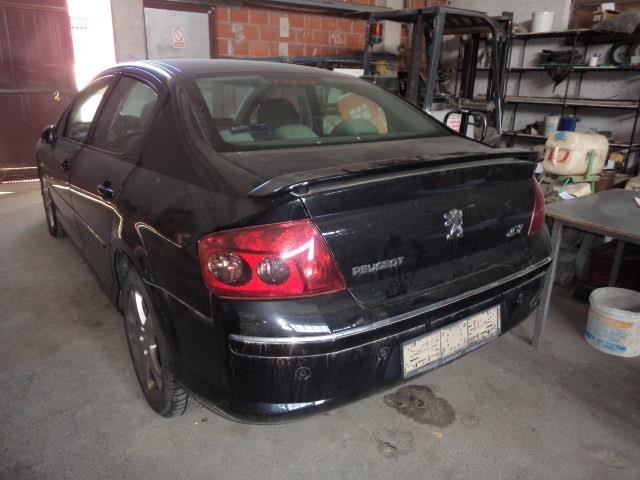 Marka i tip vozila:  Mercedes 410 D - teretni automobil  Mercedes 410 D - teretni automobil  Mercedes 410 D - teretni automobil  Šifra vozila:  V - 2 Broj šasije:  WDB6114181P213261 Proizvođač: DAIMLERCHRYSLER Zemlja porijekla:  NJEMAČKA  Datum prve registracije: 07.04.1998. Godina proizvodnje: 1992. Vrsta motora:  DIESEL  Obujam motora cm3: 2874 Snaga u KW:  70 Boja vozila:  Zelena  Prijeđeno kilometara:  448.492 (9.12.2013.) Oblik karoserije:  Otvoreno s ceradom  Registracija:  KC 208 BI Registrirano do: Odjavljeno 24.06.2014. Opis stanja vozila:  Neispravno/neupotrebljivo, upotreba za koristan otpad ili rezervne dijelove. Neispravno/neupotrebljivo, upotreba za koristan otpad ili rezervne dijelove. Neispravno/neupotrebljivo, upotreba za koristan otpad ili rezervne dijelove. Procijenjena vrijednost: 2.000 kn 2.000 kn 2.000 kn 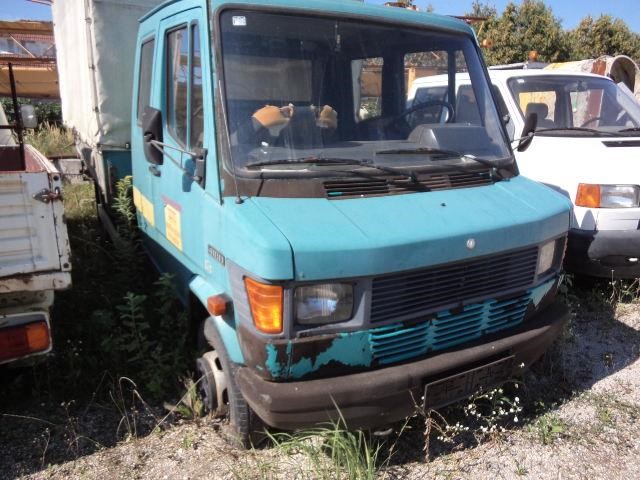 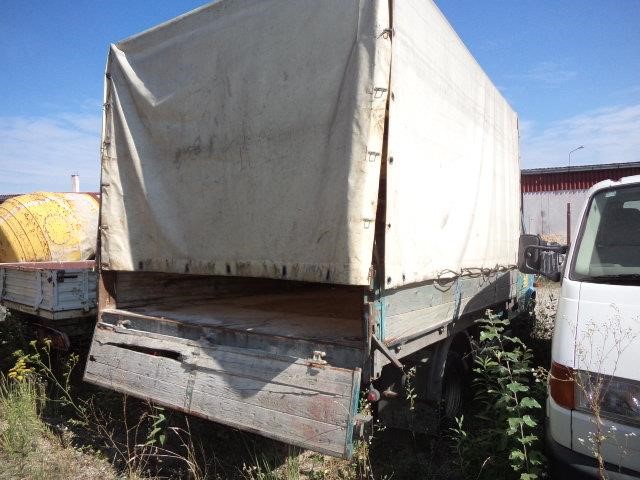 Marka i tip vozila:  VOLKSWAGEN TRANSPORTER 1,9 TD - teretni automobil  VOLKSWAGEN TRANSPORTER 1,9 TD - teretni automobil  VOLKSWAGEN TRANSPORTER 1,9 TD - teretni automobil  Šifra vozila:  V - 3  Broj šasije:  WV1ZZZ70ZYH082960 Proizvođač: VOLKSWAGEN Zemlja porijekla:  NJEMAČKA Datum prve registracije: 16.04.2003. Godina proizvodnje: 2000. Vrsta motora:  DIESEL Obujam motora cm3: 1896 Snaga u KW:  50 Boja vozila:  Bijela  Prijeđeno kilometara:  356.729 (18.12.2013.) Oblik karoserije:  Otvoreno s ceradom  Registracija:  KC 634 CI Registrirano do: Odjavljeno 24.06.2014. Opis stanja vozila:  Bio je u voznom stanju do 18.12.2013., bez cerade, potreban veliki servis i popravak limarije za ponovno dovođenje u vozno stanje.  Bio je u voznom stanju do 18.12.2013., bez cerade, potreban veliki servis i popravak limarije za ponovno dovođenje u vozno stanje.  Bio je u voznom stanju do 18.12.2013., bez cerade, potreban veliki servis i popravak limarije za ponovno dovođenje u vozno stanje.  Procijenjena vrijednost: 7.000 kn 7.000 kn 7.000 kn 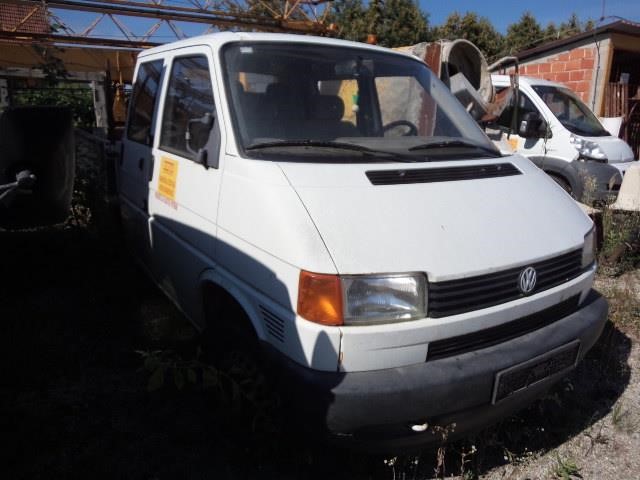 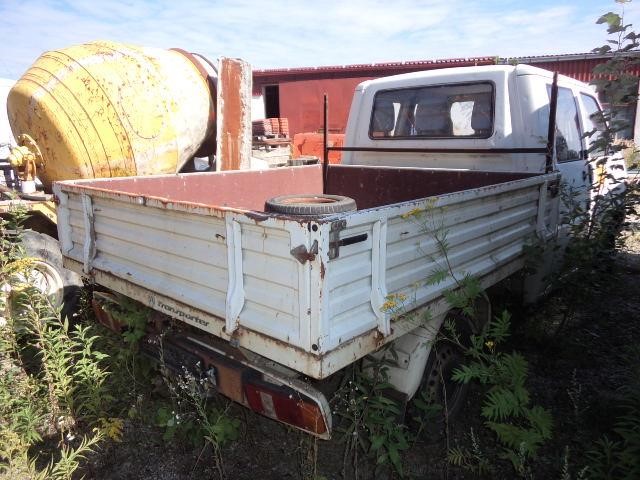 Marka i tip vozila:  VOLKSWAGEN TRANSPORTER 1,9 TD - teretni automobil  VOLKSWAGEN TRANSPORTER 1,9 TD - teretni automobil  VOLKSWAGEN TRANSPORTER 1,9 TD - teretni automobil  Šifra vozila:  V - 4  Broj šasije:  WV1ZZZ70ZYH048296 Proizvođač: VOLKSWAGEN Zemlja porijekla:  NJEMAČKA Datum prve registracije: 07.10.2003. Godina proizvodnje: 1999. Vrsta motora:  DIESEL Obujam motora cm3: 1896 Snaga u KW:  50 Boja vozila:  Bijela Prijeđeno kilometara:  321.527 Oblik karoserije:  Otvoreni Registracija:  KC 143 CM Registrirano do: Odjavljeno 9.10.2014. Opis stanja vozila:  Bio je u voznom stanju do odjave, potreban popravak limarije i veliki servis za ponovno dovođenje u vozno stanje. Bio je u voznom stanju do odjave, potreban popravak limarije i veliki servis za ponovno dovođenje u vozno stanje. Bio je u voznom stanju do odjave, potreban popravak limarije i veliki servis za ponovno dovođenje u vozno stanje. Procijenjena vrijednost: 6.500 kn 6.500 kn 6.500 kn 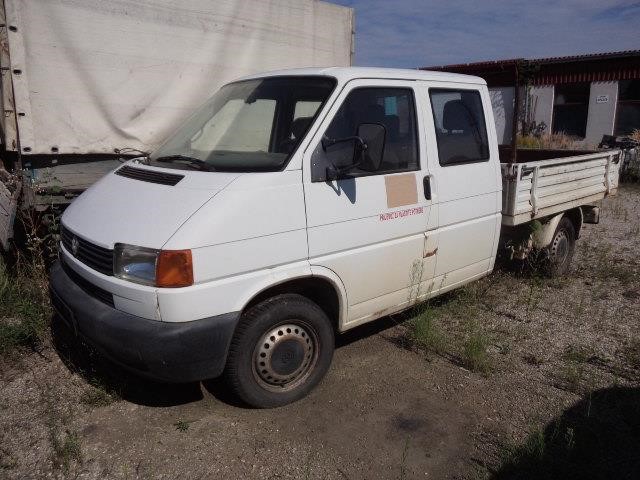 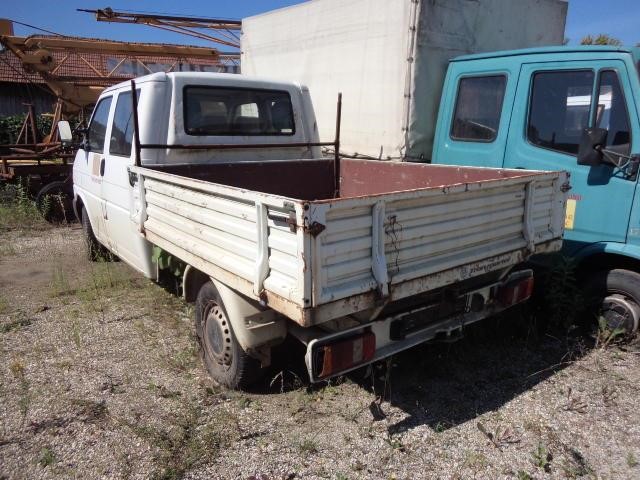 Marka i tip vozila:  MERCEDES 208 D - teretni automobil MERCEDES 208 D - teretni automobil MERCEDES 208 D - teretni automobil Šifra vozila:  V - 5  Broj šasije:  WDB9023221P643433 Proizvođač: DAIMLERCHRYSLER Zemlja porijekla:  NJEMAČKA  Datum prve registracije: 02.03.2004. Godina proizvodnje: 1996. Vrsta motora:  DIESEL  Obujam motora cm3: 2299 Snaga u KW:  58 Boja vozila:  Zelena  Prijeđeno kilometara:  376.947 (02.01.2014.) Oblik karoserije:  Otvoreni Registracija:  KC 503 DD Registrirano do: Odjavljeno 21.09.2015. Opis stanja vozila:  Bio je u voznom stanju do odjave u voznom stanju, potreban veliki servis. Bio je u voznom stanju do odjave u voznom stanju, potreban veliki servis. Bio je u voznom stanju do odjave u voznom stanju, potreban veliki servis. Procijenjena vrijednost: 11.000 kn 11.000 kn 11.000 kn 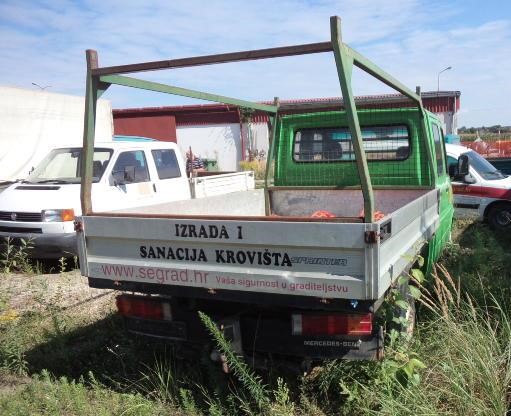 Marka i tip vozila:  PEUGEOT PARTNER 1,9 D - teretni automobil  PEUGEOT PARTNER 1,9 D - teretni automobil  PEUGEOT PARTNER 1,9 D - teretni automobil  Šifra vozila:  V - 6  Broj šasije:  VF3GCWJYB96065251 Proizvođač: PEUGEOT  Zemlja porijekla:  FRANCUSKA Datum prve registracije: 29.01.2004. Godina proizvodnje: 2003. Vrsta motora:  DIESEL  Obujam motora cm3: 1868 Snaga u KW:  51 Boja vozila:  Bijela  Prijeđeno kilometara:  276.448 (02.01.2014.) Oblik karoserije:  Zatvoreni  Registracija:  KC 586 EJ Registrirano do: Odjavljeno 05.03.2014. Opis stanja vozila:  Bio je u voznom stanju do odjave, u voznom stanju, potreban veliki servis. Bio je u voznom stanju do odjave, u voznom stanju, potreban veliki servis. Bio je u voznom stanju do odjave, u voznom stanju, potreban veliki servis. Procijenjena vrijednost: 8.000 kn 8.000 kn 8.000 kn 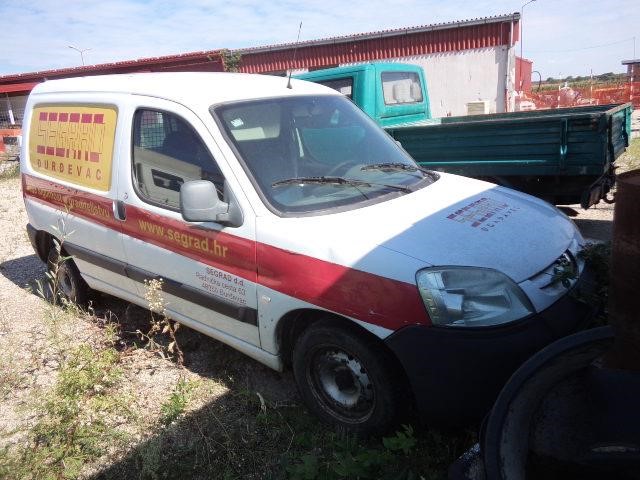 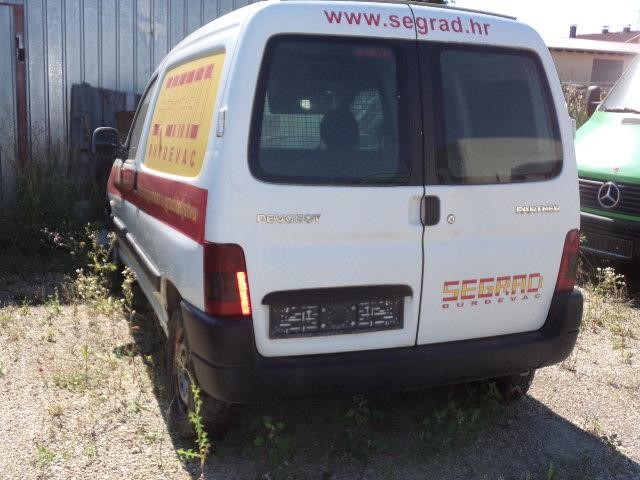 Marka i tip vozila:  VOLKSWAGEN TRANSPORTER 1,9 TD - teretni automobil  VOLKSWAGEN TRANSPORTER 1,9 TD - teretni automobil  VOLKSWAGEN TRANSPORTER 1,9 TD - teretni automobil  Šifra vozila:  V - 7  Broj šasije:  WV1ZZZ70ZVH019100 Proizvođač: VOLKSWAGEN Zemlja porijekla:  NJEMAČKA  Datum prve registracije: 11.09.2002. Godina proizvodnje: 1996. Vrsta motora:  DIESEL  Obujam motora cm3: 1896 Snaga u KW:  50 Boja vozila:  Zelena  Prijeđeno kilometara:  366.315 (02.01.2014.) Oblik karoserije:  Otvoreni  Registracija:  KC 506 CF Registrirano do: Odjavljeno 23.09.2014. Opis stanja vozila:  Bio je u voznom stanju do odjave, potreban popravak limarije i veliki servis za ponovno dovođenje u vozno stanje. Bio je u voznom stanju do odjave, potreban popravak limarije i veliki servis za ponovno dovođenje u vozno stanje. Bio je u voznom stanju do odjave, potreban popravak limarije i veliki servis za ponovno dovođenje u vozno stanje. Procijenjena vrijednost: 6.000 kn 6.000 kn 6.000 kn 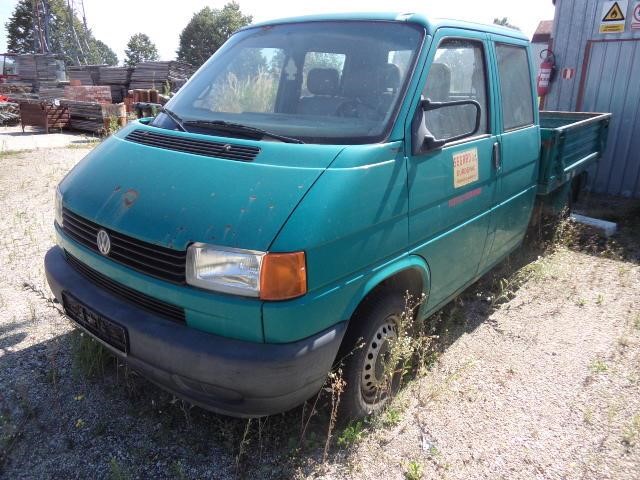 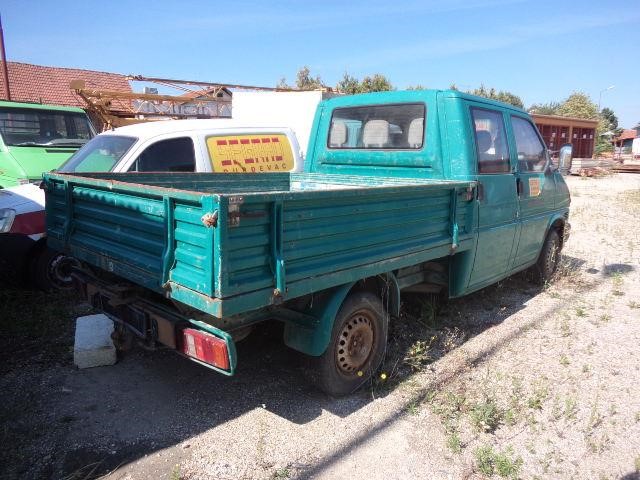 Marka i tip vozila:  PEUGEOT BOXER 2,2 HDI - teretni automobil  PEUGEOT BOXER 2,2 HDI - teretni automobil  PEUGEOT BOXER 2,2 HDI - teretni automobil  Šifra vozila:  V - 8  Broj šasije:  VF3YDBMGC11269651 Proizvođač: AUTOMOBILES PEUGEOT Zemlja porijekla:  FRANCUSKA Datum prve registracije: 18.10.2007. Godina proizvodnje: 2007. Vrsta motora:  DIESEL  Obujam motora cm3: 2198 Snaga u KW:  88 Boja vozila:  Bijela  Prijeđeno kilometara:  155.078 (28.06.2013.) Oblik karoserije:  Otvoreni  Registracija:  KC 377 DN Registrirano do: Odjavljeno 10.10.2014.  Opis stanja vozila:  Bio je u voznom stanju do 28.06.2013., potreban popravak limarije i veliki servis.  Bio je u voznom stanju do 28.06.2013., potreban popravak limarije i veliki servis.  Bio je u voznom stanju do 28.06.2013., potreban popravak limarije i veliki servis.  Procijenjena vrijednost: 45.000 kn 45.000 kn 45.000 kn 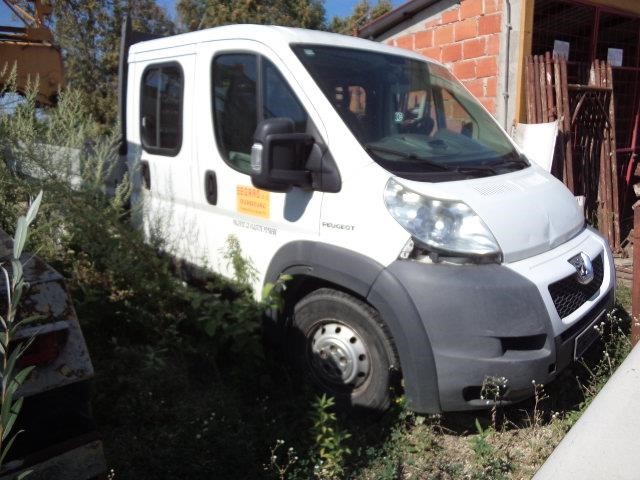 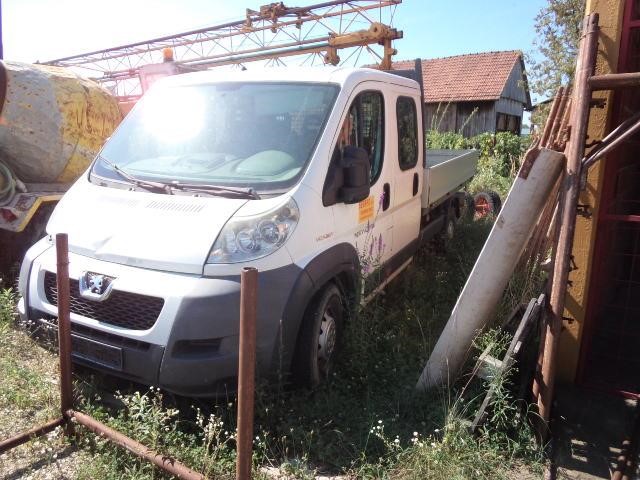 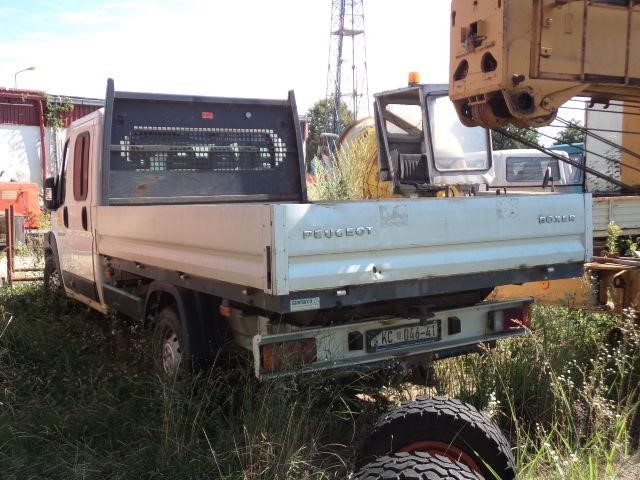 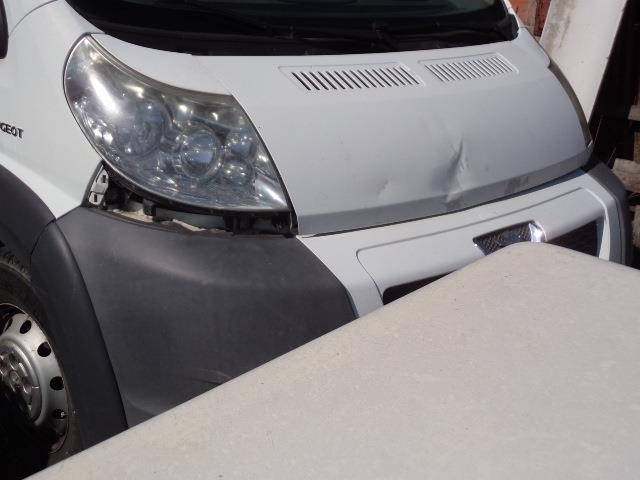 Marka i tip vozila:  PEUGEOT PARTNER 1,6 HDI - teretni automobil  PEUGEOT PARTNER 1,6 HDI - teretni automobil  PEUGEOT PARTNER 1,6 HDI - teretni automobil  Šifra vozila:  V - 9 Broj šasije:  VF3GC9HXC96258261 Proizvođač: AUTOMOBILES PEUGEOT Zemlja porijekla:  FRANCUSKA  Datum prve registracije: 13.08.2007. Godina proizvodnje: 2007. Vrsta motora:  DIESEL  Obujam motora cm3: 1560 Snaga u KW:  66 Boja vozila:  Bijela  Prijeđeno kilometara:  214.676 (02.01.2014.) Oblik karoserije:  Zatvoreni  Registracija:  KC 605 EZ Registrirano do: Odjavljeno 18.08.2014. Opis stanja vozila:  Bio je u voznom stanju do odjave, potreban popravak limarije desnih vratiju i veliki servis. Bio je u voznom stanju do odjave, potreban popravak limarije desnih vratiju i veliki servis. Bio je u voznom stanju do odjave, potreban popravak limarije desnih vratiju i veliki servis. Procijenjena vrijednost: 11.500 kn 11.500 kn 11.500 kn 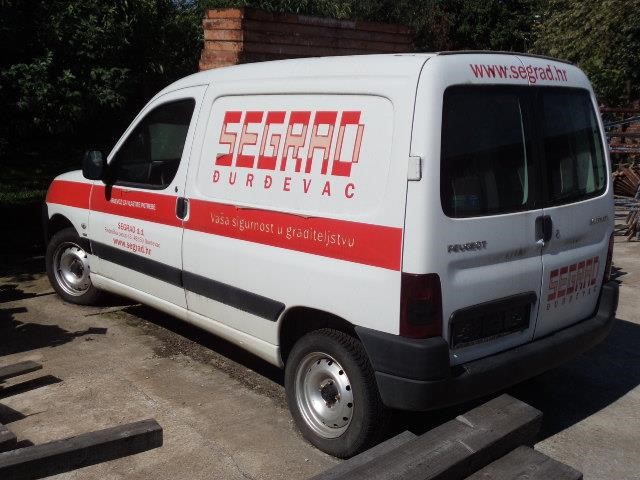 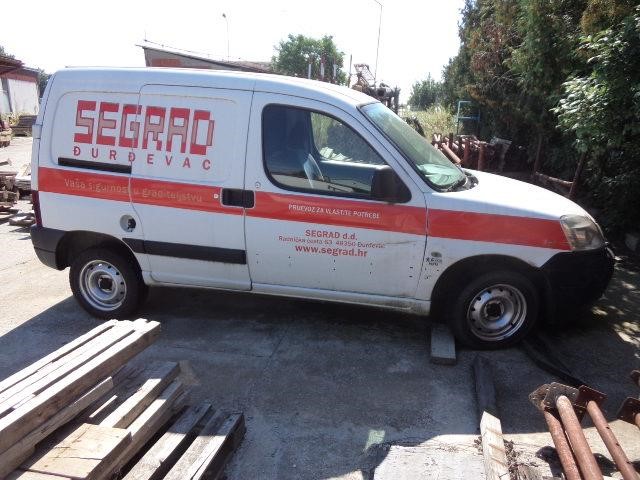 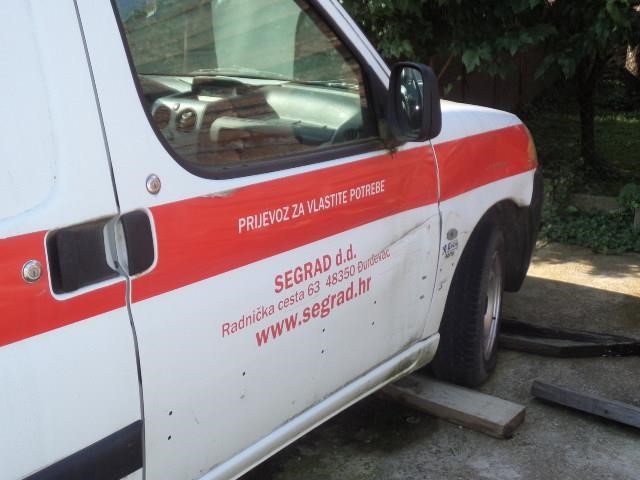 Marka i tip vozila:  NIKOS - prikolica (CP - otvoreno s rampom)  NIKOS - prikolica (CP - otvoreno s rampom)  NIKOS - prikolica (CP - otvoreno s rampom)  Šifra vozila:  V - 10  Broj šasije:  V39AP11003NMB3021 Proizvođač: / Zemlja porijekla:  / Datum prve registracije: 24.11.2003. Godina proizvodnje: 2003. Vrsta motora:  Obujam motora cm3: Snaga u KW:  Boja vozila:  Narančasta  Prijeđeno kilometara:  Oblik karoserije:  Otvoreno s rampom  Registracija:  KC 157 FI Registrirano do: Odjavljeno 02.11.2015. Opis stanja vozila:  Ispravno i u uporabnom stanju, garažirano.  Ispravno i u uporabnom stanju, garažirano.  Ispravno i u uporabnom stanju, garažirano.  Procijenjena vrijednost: 16.000 kn 16.000 kn 16.000 kn 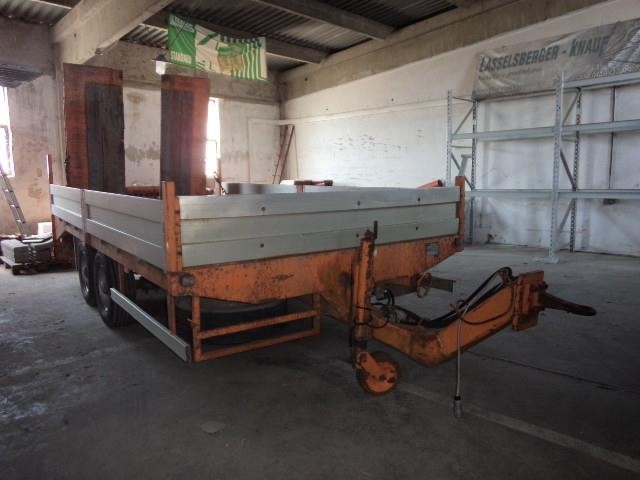 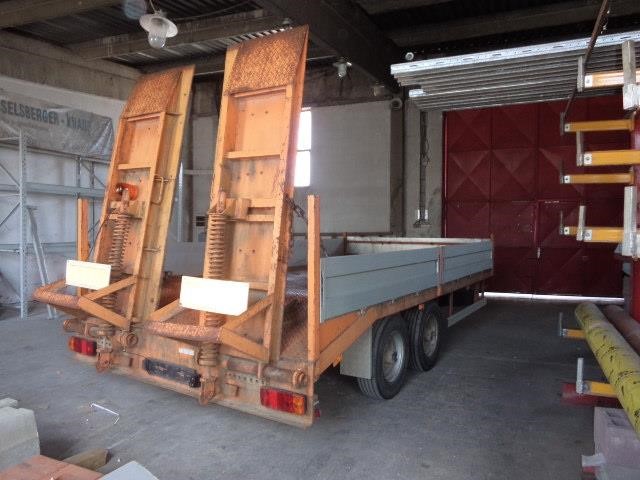 Marka i tip vozila:  GREDER STT 30 G 31 - radni stroj  GREDER STT 30 G 31 - radni stroj  GREDER STT 30 G 31 - radni stroj  Šifra vozila:  V - 11  Broj šasije:  32182 Proizvođač: GREDER  Zemlja porijekla:  NJEMAČKA Datum prve registracije: 27.08.1986. Godina proizvodnje: 1971. Vrsta motora:  DIESEL  Obujam motora cm3: 5390 Snaga u KW:  52 Boja vozila:  Crvena  Radni sati:  / Oblik karoserije:  RALICA  Registracija:  KC 176 BT Registrirano do: Odjavljeno 04.03.2013. Opis stanja vozila:  Bio je u radnoj funkciji do odjave. Moguća radna uporaba, ali je potreban veliki servis.  Bio je u radnoj funkciji do odjave. Moguća radna uporaba, ali je potreban veliki servis.  Bio je u radnoj funkciji do odjave. Moguća radna uporaba, ali je potreban veliki servis.  Procijenjena vrijednost: 6.000 kn 6.000 kn 6.000 kn 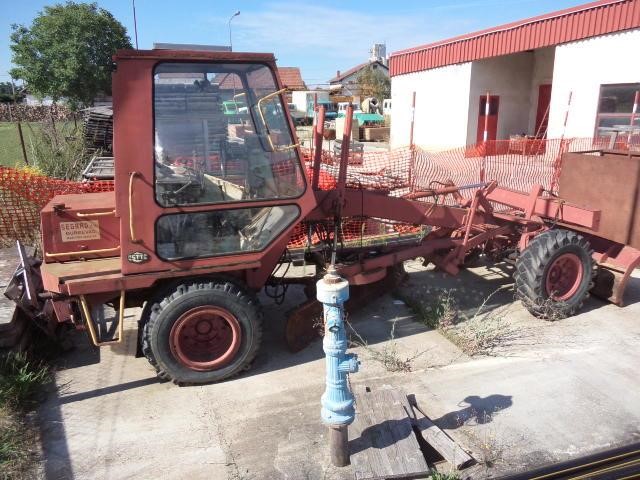 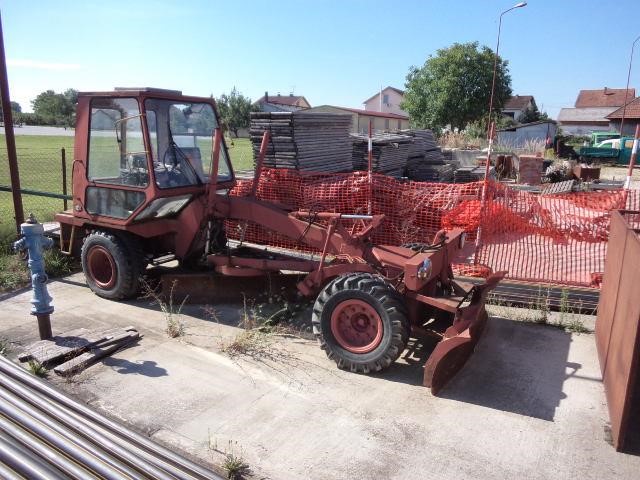 Marka i tip vozila:  OFFICINE PICCINI - radni stroj  OFFICINE PICCINI - radni stroj  OFFICINE PICCINI - radni stroj  Šifra vozila:  V - 12  Broj šasije:  0P101982200 Proizvođač: OFFICINE PICCINI Zemlja porijekla:  ITALIJA Datum prve registracije: 17.08.1998. Godina proizvodnje: 1998. Vrsta motora:  DIESEL  Obujam motora cm3: 2500 Snaga u KW:  31 Boja vozila:  Žuta  Radni sati:   / Oblik karoserije:  Mješalica  Registracija:  KC 904 CE Registrirano do: Odjavljeno 02.09.2014.  Opis stanja vozila:  Bio je u radnoj funkciji do odjave. Moguća radna uporaba, ali je potreban veliki servis i generalna obnova.  Bio je u radnoj funkciji do odjave. Moguća radna uporaba, ali je potreban veliki servis i generalna obnova.  Bio je u radnoj funkciji do odjave. Moguća radna uporaba, ali je potreban veliki servis i generalna obnova.  Procijenjena vrijednost: 7.000 kn 7.000 kn 7.000 kn 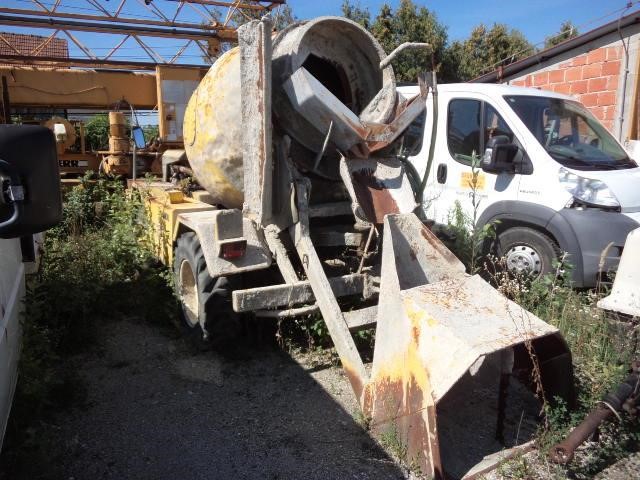 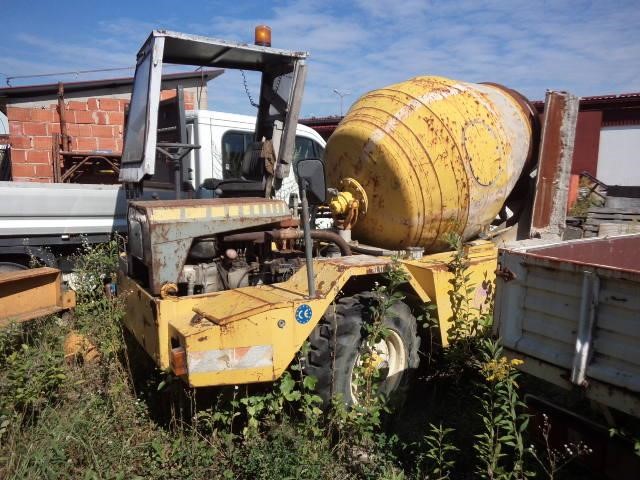 Marka i tip vozila:  VILIČAR DISEL FIAT - radni stroj  VILIČAR DISEL FIAT - radni stroj  VILIČAR DISEL FIAT - radni stroj  Šifra vozila:  V - 13  Broj šasije:  / Proizvođač: / Zemlja porijekla:  / Datum prve registracije: / Godina proizvodnje: / Vrsta motora:  / Obujam motora cm3: / Snaga u KW:  / Boja vozila:  / Radni sati:   / Oblik karoserije:  / Registracija:  / Registrirano do: / Opis stanja vozila:  Neispravno, potreban veliki generalni servis, nosivost 3 tone.  Neispravno, potreban veliki generalni servis, nosivost 3 tone.  Neispravno, potreban veliki generalni servis, nosivost 3 tone.  Procijenjena vrijednost: 4.000 kn 4.000 kn 4.000 kn 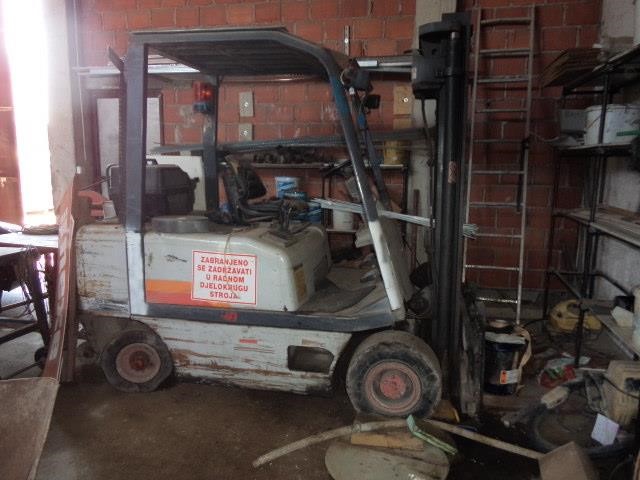 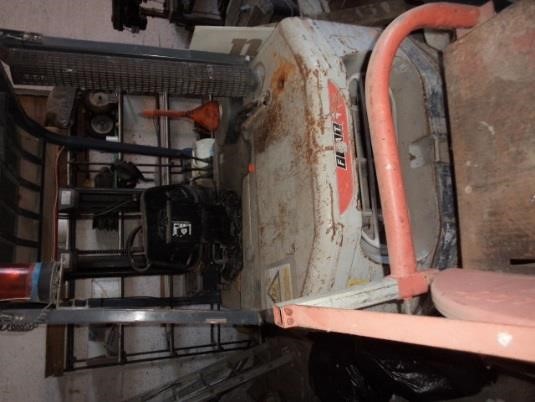 Marka i tip vozila:  MINI BAGER X 320 - radni stroj  MINI BAGER X 320 - radni stroj  MINI BAGER X 320 - radni stroj  Šifra vozila:  V - 14  Broj šasije:  / Proizvođač: / Zemlja porijekla:  / Datum prve registracije: / Godina proizvodnje: / Vrsta motora:  / Obujam motora cm3: / Radni sati:  / Boja vozila:  / Radni sati:   / Oblik karoserije:  / Registracija:  / Registrirano do: / Opis stanja vozila:  Van radne funkcije, potreban veliki servis i obnova kabine te nabava novih gusjenica.. Van radne funkcije, potreban veliki servis i obnova kabine te nabava novih gusjenica.. Van radne funkcije, potreban veliki servis i obnova kabine te nabava novih gusjenica.. Procijenjena vrijednost: 4.000 kn  4.000 kn  4.000 kn  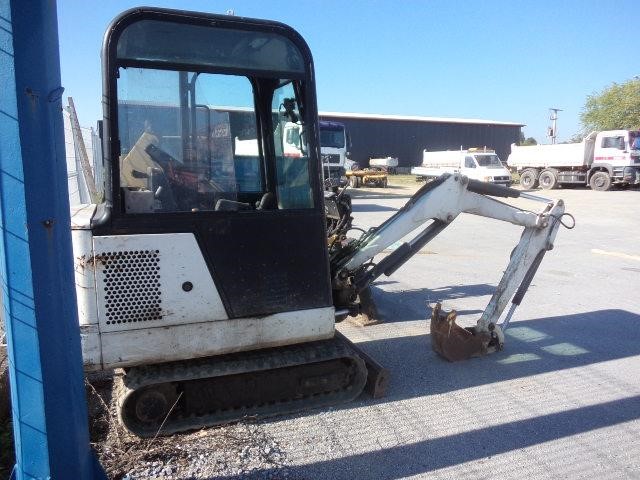 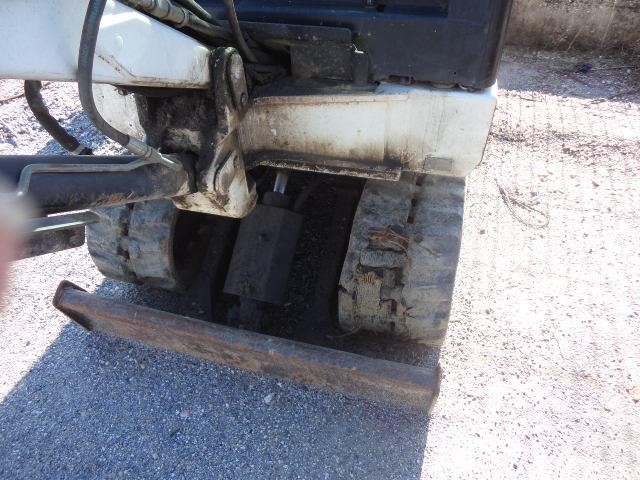 Marka i tip vozila:  CATERPILLAR BOBCAT 226 B - radni stroj  CATERPILLAR BOBCAT 226 B - radni stroj  CATERPILLAR BOBCAT 226 B - radni stroj  Šifra vozila:  V - 15  Broj šasije:  / Proizvođač: / Zemlja porijekla:  / Datum prve registracije: / Godina proizvodnje: / Vrsta motora:  / Obujam motora cm3: / Snaga u KW:  / Boja vozila:  / Radni sati:   / Oblik karoserije:  / Registracija:  / Registrirano do: / Opis stanja vozila:  U radnoj funkciji, 5 radnih priključaka - viljuške male, viljuške velike, freza za postavljanje kablova, rovokopač. Potrebna obnova kabine.  U radnoj funkciji, 5 radnih priključaka - viljuške male, viljuške velike, freza za postavljanje kablova, rovokopač. Potrebna obnova kabine.  U radnoj funkciji, 5 radnih priključaka - viljuške male, viljuške velike, freza za postavljanje kablova, rovokopač. Potrebna obnova kabine.  Procijenjena vrijednost u kn: 65.000 kn 65.000 kn 65.000 kn 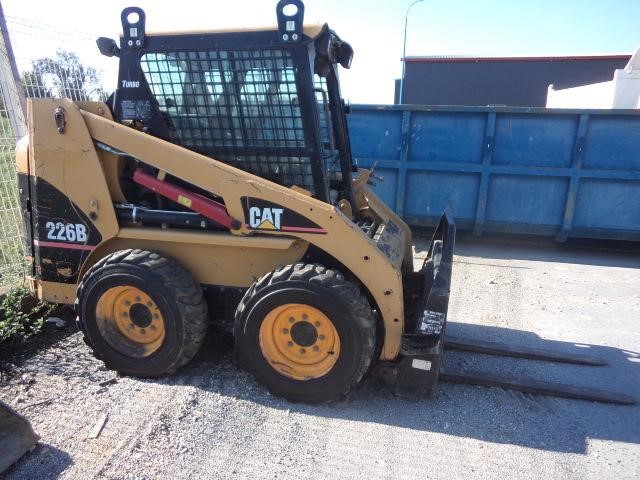 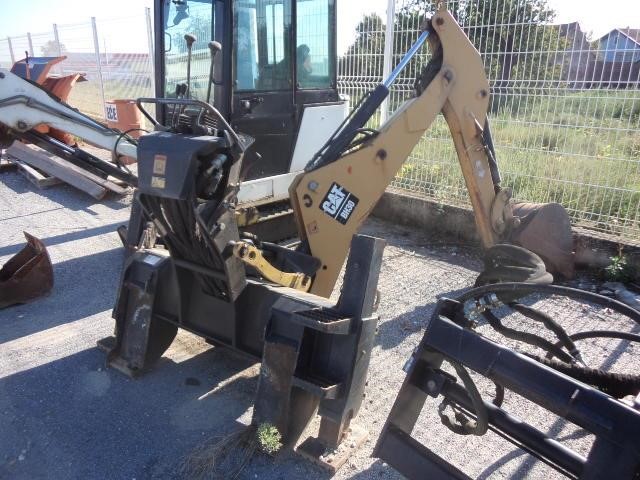 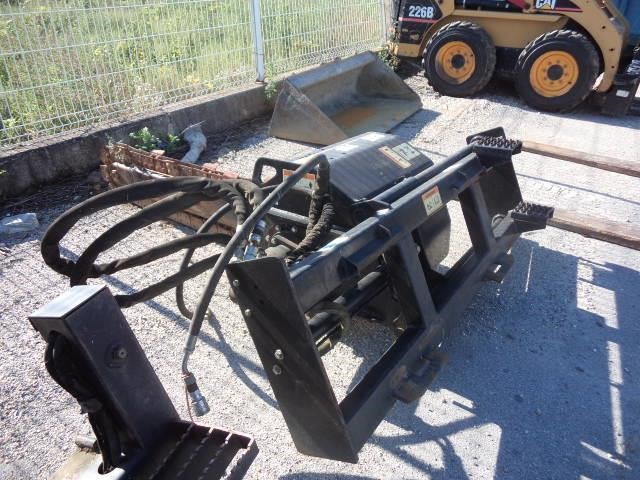 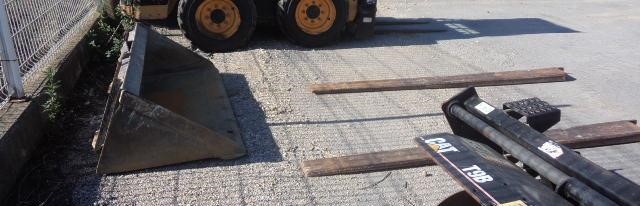 Marka i tip vozila:  VALJAK DYNAPAC CC 10 - radni stroj  VALJAK DYNAPAC CC 10 - radni stroj  Šifra vozila:  V - 16  Broj šasije:  / Proizvođač: / Zemlja porijekla:  / Datum prve registracije: / Godina proizvodnje: / Vrsta motora:  / Obujam motora cm3: / Snaga u KW:  / Boja vozila:  / Radni sati:   1670 Oblik karoserije:  / Registracija:  / Registrirano do: / Opis stanja vozila:  Ispravno. Potreban generalni servis.  Ispravno. Potreban generalni servis.  Procijenjena vrijednost: 16.000 kn 16.000 kn 